山东省2020年上学期日照五莲县高一英语期中考试题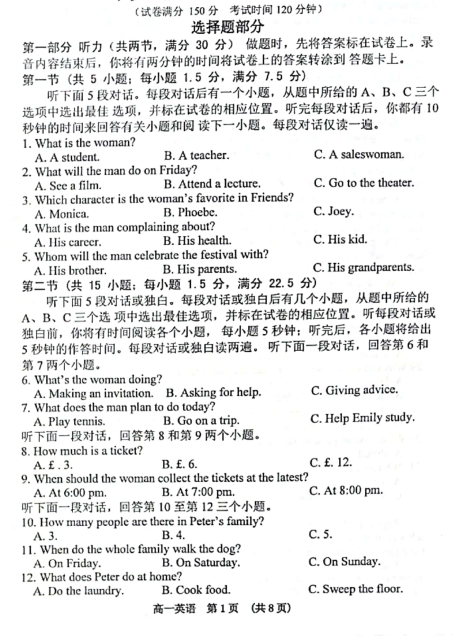 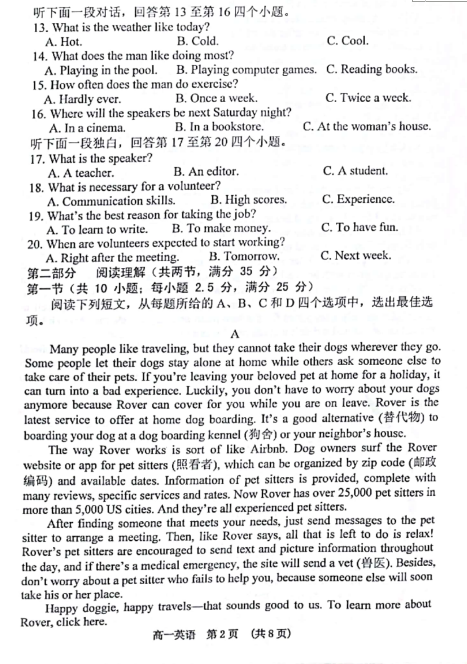 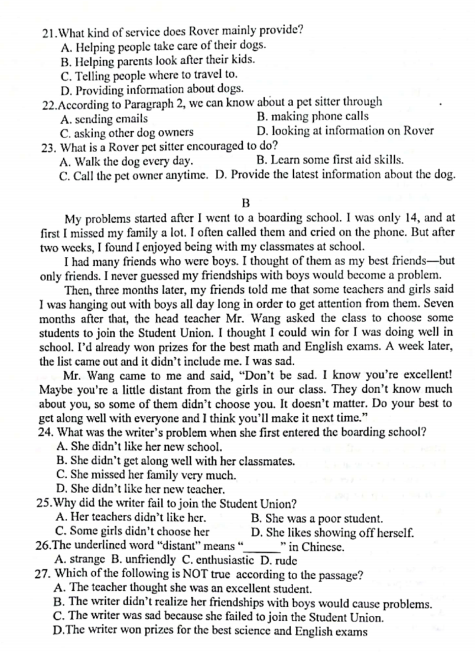 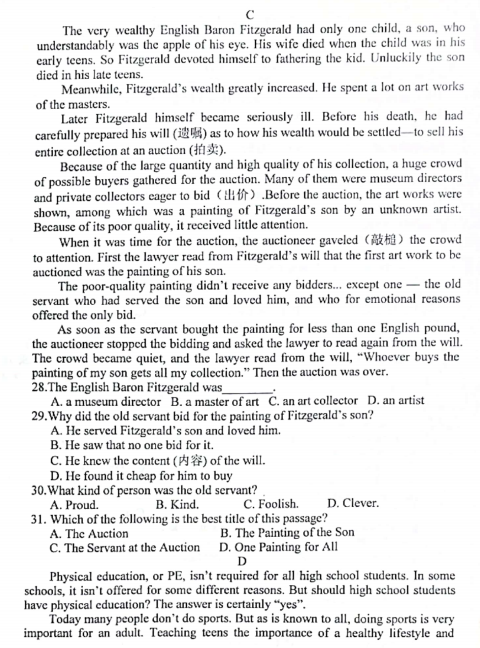 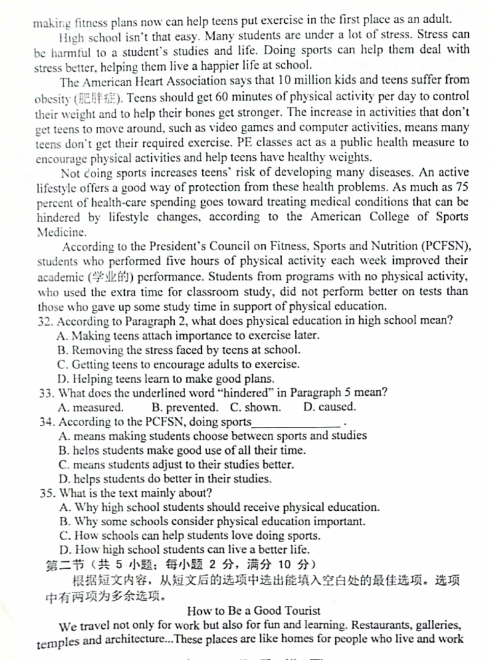 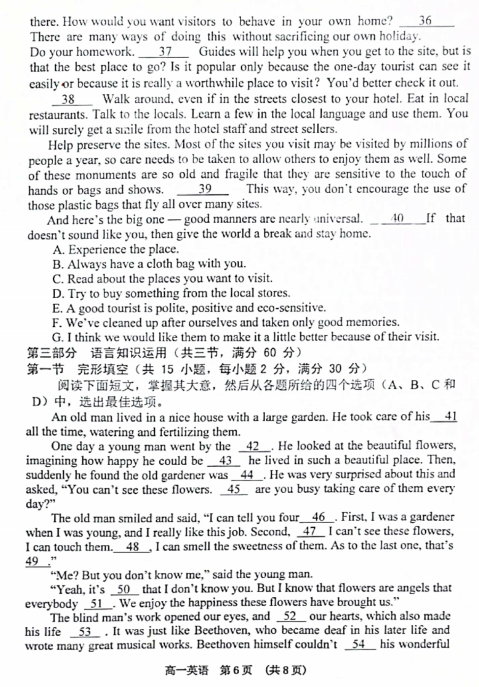 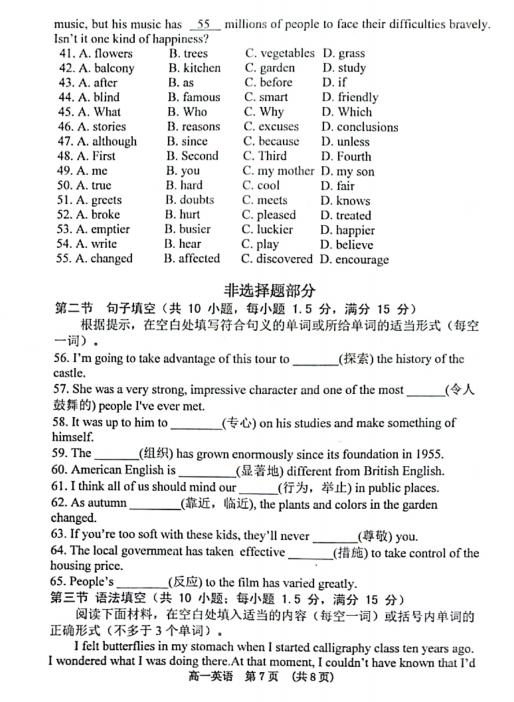 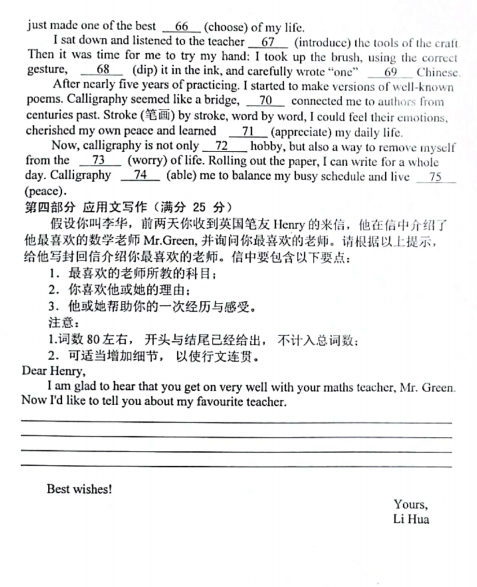 